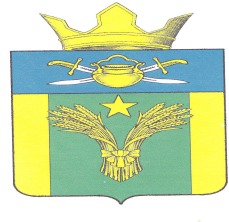 АДМИНИСТРАЦИЯМАЙОРОВСКОГО СЕЛЬСКОГО ПОСЕЛЕНИЯКОТЕЛЬНИКОВСКОГО МУНИЦИПАЛЬНОГО РАЙОНАВОЛГОГРАДСКОЙ ОБЛАСТИ===============================================================ПОСТАНОВЛЕНИЕ от 08.06.2021г.                                  № 23О внесении изменений в постановление администрации Майоровского сельского поселения Котельниковского муниципального района Волгоградской	 области     от 28.09.2020 № 29 «Об утверждении Порядка размещения сведений о доходах, расходах, об имуществе и обязательствах имущественного характера лиц, замещающих муниципальные должности администрации Майоровского сельского поселения Котельниковского муниципального района Волгоградской области, лиц, замещающих должности муниципальной службы в администрации Майоровского сельского поселения Котельниковского муниципального района Волгоградской области, и членов их семей на официальном сайте администрации Майоровского сельского поселения Котельниковского муниципального района Волгоградской области в сети Интернет и предоставления этих сведений средствам массовой информации для опубликования»В соответствии с Федеральным Законом от 02.03.2007 г. № 25-ФЗ «О муниципальной службе в Российской Федерации», Федеральным законом от 03.08.2018г. № 307-ФЗ   «О внесении изменений в отдельные законодательные акты Российской Федерации в целях совершенствования контроля за соблюдением законодательства Российской Федерации о противодействии коррупции»,Федеральным законом от 31.07.2020 №259-, протестом прокуратуры Котельниковского муниципального района Волгоградской области от 28.05.2021 № 70-66-2021, Уставом Майоровского сельского поселения Котельниковского муниципального района Волгоградской области, администрация Майоровского сельского поселения Котельниковского муниципального района Волгоградской области  ПОСТАНОВЛЯЕТ:  1.Внести в постановление администрации Майоровского сельского поселения Котельниковского муниципального района Волгоградской  области  от 28.09.2020 №29«Об утверждении Порядка размещения сведений о доходах, расходах, об имуществе и обязательствах имущественного характера лиц, замещающих муниципальные должности администрации Майоровского сельского поселения Котельниковского муниципального района Волгоградской области, лиц, замещающих должности муниципальной службы в администрации Майоровского сельского поселения Котельниковского муниципального района Волгоградской области, и членов их семей на официальном сайте администрации Майоровского сельского поселения Котельниковского муниципального района Волгоградской области в сети Интернет и предоставления этих сведений средствам массовой информации для опубликования»(далее –Постановление) следующие изменения:   1.Подпункт 4 Пункта 2  Порядка утвержденного Постановлением  изложить в новой редакции  «4) сведения об источниках получения средств, за счет которых совершены сделки по приобретению земельного участка, иного объекта недвижимого имущества, транспортного средства, ценных бумаг, долей участия, паев в уставных (складочных) капиталах организаций, цифровых финансовых активов, цифровой валюты, если общая сумма таких сделок превышает общий доход лица, представляющего сведения, и его супруги (супруга) за три последних года, предшествующих отчетному периоду. ».    2.Контроль за  исполнением настоящего  постановление оставляю  за собой.     3.Настоящее постановление вступает в силу  со дня его подписания и подлежит официальному обнародованию.    Глава  Майоровского    сельского поселения	-			           А.В. Попов